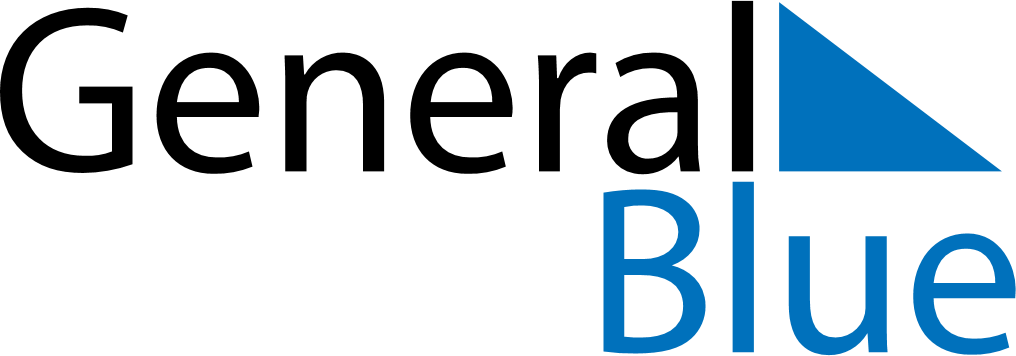 March 2023March 2023March 2023March 2023AnguillaAnguillaAnguillaSundayMondayTuesdayWednesdayThursdayFridayFridaySaturday12334James Ronald Webster Day567891010111213141516171718192021222324242526272829303131